                                                                   EVDE SOĞUK SABUN YAPMAK 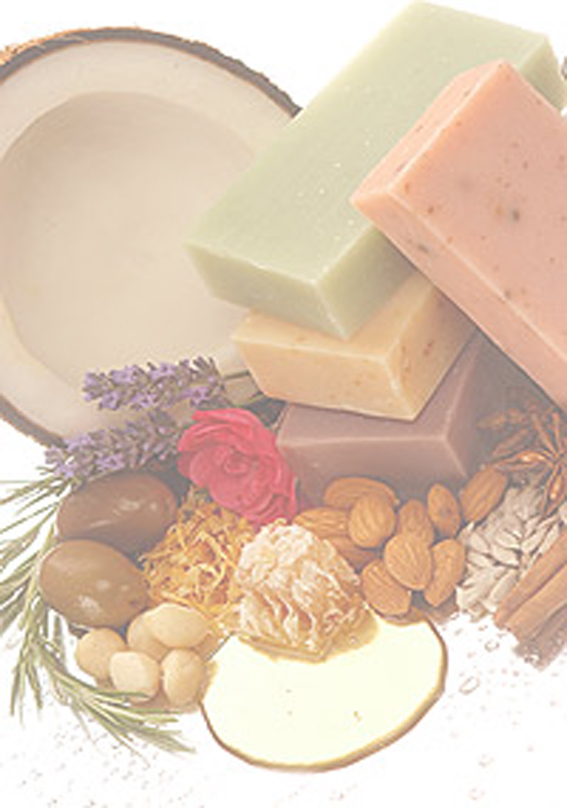               MALZEMELER: Yağlar:            ZEYTİNYAĞI……………………………….;  214 gr            PALMYAĞI   ……………………………….: 150  gr            COCO YAĞI (Hindistan cevizi yağı): 114 grBileşenler:              KOSTİK (NaOH)..;  66 gr              SU…………………….; 180 grYardımcı Maddeler:             AROMATİK  Yağlar : 10-15 ml             Sabun Boyaları       : 4-5 damlaSABUN YAPIMI İÇİN GEREKLİ  DİĞER  METERYALLER: 1 adet  100 c° yi gösterir derece          (önemli)Yüzünüzü bilhassa gözlerinizi kostik den korumak için gözlük(tedbir için)Sabunun ve yağların ısıtılabileceği bir ocak,Sabunu yapılabileceği  çelik bir kap, Bir adet ısıya dayanıklı  cam kap veya çelik kap  (içinde kostik eritmek için)Yağları ve sabunu karıştırmak için blender veya  kaşıkYapılan sabunun döküleceği kalıp veya kalıplar.Streç film(kalıplara yapışmayı önlemek için)Sabun kalıbını saracak bir havlu.Terazi (Ev terazisi)İŞLEMLER:   ( İşlemleri burada yazan sırayla yaparsanız  sizin için daha pratik olacaktır.)Sabunu  içine koymayı planladığınız kalıbınızın içini streç ile kaplayınız. (streci kalıba koymadan kalıbı yağlarsanız streç kalıbınıza düzgün yapışıcadır, silikon kalıplarda streçlemeye gerek yoktur)Gözümüzü koruyucu aletimizi takdıkdan sonra;        Cam kaba veya çelik kaba önce kostiğimizi (pul veya taş ) koyuyoruz,Üzerine suyu sürahiden             su döker gibi ilave diyoruz. Kostik su ile temasa geçince bıcır damaya başlar va kızgın yağ gibi         damlacıklar atabilir,Bu yüzden SICAK SU KULLANMAYINIZ.          Kostikli su karışımını karıştırınca ısındığını fark edeceksiniz 80-90 c° lere kadar              Yükselir . Soğumaya bırakın.. 38-45 c° dereceye kadar sogutun..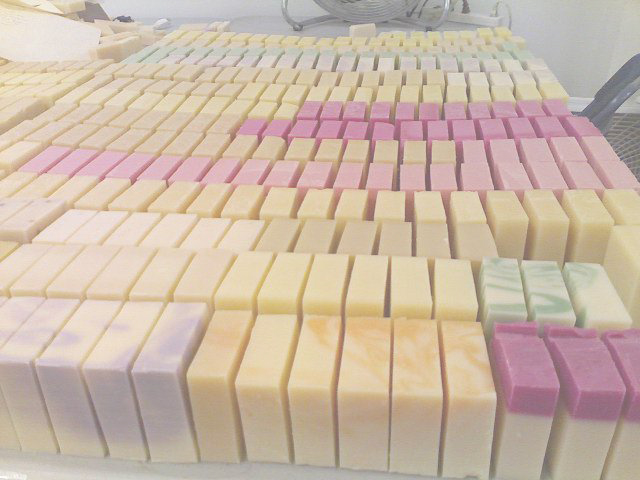 Yağları sabun pişirme sabun pişirme kabına koyunuz ve ısıtarak karıştırız.Karışımın eridiğinden ve karıştığından emin olduğunuzda  38-45 c ° dereceye gelmesini sağlayınız. Yağlar ve kostikli su karışımı  aynı 38-45 c ° ye geldiğinde  yağları karıştırarak kostik karışımını           yağın içine  çay bardağına dem döker gibi yavaş yavaş ve yağı karıştırarak  veriniz.Karışımın sıcaklığının 38-45 c derecede kalmasına özen gösterinizKarıştırma işlemi sırasında yağın rengi değişmeye  başlayacak akışkan kremimsi bir renk olacakdır. Bu sırada aromatik yağları  ve boyayı ilave edip karıştırmaya devam ediyoruz .Karışım  karıştırma devam edildiği sürece muhallebi kıvamına dönüşmeye başlıyacakdır.(bu oranlarda tahmini 4-5 dakika karıştırmak yeterlidir) Sıcaklığının 38-45 c derecede kalmasına özen gösteriniz.Salep –muhallebi kıvamına gelmiş içine aromatik yağları ve boyası verilmiş sabunumuzu kalıplarımıza dökebiliriz. Kalıplarımıza döktüğümüz sabunların üzerini de streç le kapatıp,bir havlu ile kalıbımızı sarmalıyız. Sabunumuz kalıbın içinde pişmeye devam edecek dir.Sıcaklık vermeye başlıyacakdır .Havlu ile bu sıcaklığı muhafaza etmekdeyiz.16- ile 24 saat sonra sabunumuz sertleşmiş ve ustu biraz kabarmiş olarak görürüz .Kalıplardan çıkarıp oda sıcaklığında kurumaya bırakırız  3-5 gün içinde iyice sertleşmiş ve hoş kokulu sabun hazırdır.Notlar:Kostik (NaOH)96- 98 bomelik payet veya taş kostik olmalıdır.(Sıvı kostik kullanım oranları farklıdır, sıvı kostiğin bomeleri 44-46 arasında değişmekdedir.)Kostik eritmesi sırasında  yüzünüzü ve gözlerinizi mutlaka korumaya alınız.(Sıçrama ile ellerinize sıçrayan kostik bir müddet sonra yakmaya başlar bol su ile yanan yeri yıkayınız.Kesinlikle kostiği eritme aşamasında  çıkan buharı içinize çekemeyiniz). Burada verilen oranlar  başarılı oranlardır. Eğer sabunda sorun var ise kullanılan oranlarınızda sorun var demekdir.  Bu yaptığımız sabunu kullanığınız da  marke tden alıp kullandığınız diğer sabunlardan çok daha yumuşak  kullanımı olduğunu ,yumuşak görünmesine karşı  suya dayanıklı olduğunu fark edeceksiniz.Sorularınız için www.bosnalisoap.com adresinden facebook sayfamıza  veya mail yolu ile ulaşabilirsiniz.